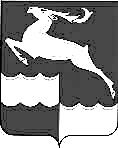 АДМИНИСТРАЦИЯ КЕЖЕМСКОГО РАЙОНАКРАСНОЯРСКОГО КРАЯПОСТАНОВЛЕНИЕ08.11.2022	         № 782-п				        г. КодинскОб утверждении методики определения норматива стоимости одного квадратного метра общей площади  жилого помещения по Кежемскому району Красноярского края для расчета размера социальных выплат, предоставляемых молодым семьям на приобретение (строительство) жильяВ соответствии с мероприятием ведомственной целевой программы «Оказание государственной поддержки гражданам в обеспечении жильем и оплате жилищно-коммунальных услуг» государственной программы Российской Федерации «Обеспечение доступным и комфортным жильем и коммунальными услугами граждан Российской Федерации», утвержденной постановлением Правительства Российской Федерации от 30.12.2017 № 1710 (далее - мероприятие ведомственной целевой программы), мероприятием «Субсидии бюджетам муниципальных образований на предоставление социальных выплат молодым семьям на приобретение (строительство) жилья» подпрограммы «Улучшение жилищных условий отдельных категорий граждан» государственной программы Красноярского края «Создание условий для обеспечения доступным и комфортным жильем граждан», утвержденным постановлением Правительства Красноярского края от 30.09.2013 № 514-п, постановлением Правительства Красноярского края от 31.12.2019 № 812-п «Об утверждении Порядка предоставления и распределения субсидий бюджетам муниципальных образований Красноярского края на предоставление социальных выплат молодым семьям на приобретение (строительство) жилья», руководствуясь ст.ст. 17, 20, 32 Устава Кежемского района, ПОСТАНОВЛЯЮ:1. Утвердить методику определения норматива стоимости одного квадратного метра общей площади жилого помещения по Кежемскому району Красноярского края для расчета размера социальных выплат, предоставляемых молодым семьям на приобретение (строительство) жилья согласно приложению.2. Признать утратившим силу постановление Администрации Кежемского района от 12.11.2015 № 1040-п	«Об утверждении Методики определения норматива стоимости одного квадратного метра общей площади жилья по Кежемскому району Красноярского края для расчета размера социальных выплат, предоставляемых за счет средств федерального, краевого и районного бюджетов молодым семьям.3. Контроль за исполнением постановления возложить на заместителя Главы Кежемского района по социальным вопросам Р.Н. Мартыненко.4. Постановление вступает в силу со дня, следующего за днем его официального опубликования в газете «Кежемский Вестник» и распространяет свое действие на правоотношения, возникшие с 01.09.2022.Глава района								     П.Ф. БезматерныхПриложениек постановлению Администрации районаот 08.11.2022 № 782-пМетодика определения норматива стоимости одного квадратного метра общей площади  жилого помещения по Кежемскому району Красноярского края для расчета размера социальных выплат, предоставляемых молодым семьям на приобретение (строительство) жилья1. Методика определения норматива стоимости одного квадратного метра общей площади  жилого помещения по Кежемскому району Красноярского края для расчета размера социальных выплат, предоставляемых молодым семьям на приобретение (строительство) жилья (далее – методика) разработана на основании пп. 3 п. 8 раздела 2 Порядка предоставления и распределения субсидий бюджетам муниципальных образований Красноярского края на предоставление социальных выплат молодым семьям на приобретение (строительство) жилья (далее - Порядок), утвержденного постановлением Правительства Красноярского края от 31.12.2019 № 812-п.2. Методика разработана в целях определения норматива стоимости одного квадратного метра общей площади  жилого помещения по Кежемскому району Красноярского края для расчета размера социальных выплат, предоставляемых молодым семьям на приобретение (строительство) жилья 3. Норматив стоимости одного квадратного метра общей площади  жилого помещения по Кежемскому району Красноярского края определяется посредством проведения Администрацией Кежемского района мониторинга стоимости одного квадратного метра жилого помещения за период, предшествующий расчетному на рынке недвижимости муниципального образования Кежемский район. 4. Основными источниками информации, используемыми при проведении мониторинга, являются:- сведения о нормативе стоимости одного квадратного метра общей площади жилого помещения по Российской Федерации на соответствующий период, утвержденные Министерством строительства и жилищно-коммунального хозяйства Российской Федерации;- сведения о стоимости одного квадратного метра общей площади в типовых домах на первичном рынке жилья, предоставленные специализированными организациями, осуществляющими оценочную деятельность на территории Кежемского района (при отсутствии первичного рынка не применяется);- сведения о стоимости одного квадратного метра общей площади в типовых домах на вторичном рынке жилья из доступных средств массовой информации (печатные издания, ресурсы информационно-телекоммуникационной сети Интернет) в которых размещаются сведения о ценах на объекты недвижимости, выставленные на продажу  (не менее 3-х данных);- сведения о величине кадастровой стоимости жилых помещений (не менее 3-х данных) в муниципальном образовании Кежемский район из Единого государственного реестра недвижимости о кадастровой стоимости объекта недвижимости согласно статье 7.1. Федерального закона от 27.07.2010 № 210-ФЗ «Об организации предоставления государственных и муниципальных услуг»;- сведения о цене договоров купли-продажи жилых помещений (не менее 3-х данных)- сведения из проведенных аукционов по приобретению жилья на территории муниципального образования Кежемский район, осуществляемых в рамках Федерального закона от 05.04.2013 № 44-ФЗ «О контрактной системе в сфере закупок товаров, работ, услуг для обеспечения государственных и муниципальных нужд»5. Норматив стоимости одного квадратного метра общей площади  жилого помещения по Кежемскому району Красноярского края для расчета размера социальных выплат, предоставляемых молодым семьям на приобретение (строительство) жилья определяется как среднеарифметическая величина от цен стоимости одного квадратного метра общей площади, полученных от всех участников и источников мониторинга:РПС= (СМ + СП + СВ + СК + СКП) / N, гдеРПС - расчетный показатель норматива стоимости одного квадратного метра общей площади жилого помещения по муниципальному образованию Кежемский район Красноярского края;СМ - сведения о нормативе стоимости одного квадратного метра общей площади жилья на соответствующий период, утвержденные Министерством строительства и жилищно-коммунального хозяйства Российской Федерации, на территории Красноярского края;СП - сведения о стоимости одного квадратного метра общей площади в типовых домах на первичном рынке жилья, предоставленные специализированными организациями, осуществляющими оценочную деятельность на территории Кежемского района;СВ - сведения о стоимости одного квадратного метра общей площади в типовых домах на вторичном рынке жилья из доступных средств массовой информации (печатные издания, ресурсы информационно-телекоммуникационной сети Интернет) в которых размещаются сведения о ценах на объекты недвижимости, выставленные на продажу;СК - сведения о величине кадастровой стоимости жилых помещений (не менее 3-х данных) в муниципальном образовании Кежемский район;СКП - сведения о цене договоров купли-продажи жилых помещений (не менее 3-х данных);СА – сведения из проведенных аукционов по приобретению жилья на территории муниципального образования Кежемский район;№ - количество показателей, используемых при расчете, не должно быть менее трех.6. Администрация Кежемского района:- осуществляет сбор информации по источникам, определенным в пункте 4 настоящей методики о стоимости одного квадратного метра общей площади в муниципальном образовании Кежемский район; - обобщает, анализирует полученные сведения и определяет норматив  стоимости одного квадратного метра общей площади по муниципальному образованию Кежемский район.Норматив стоимости одного квадратного метра общей площади жилого помещения в муниципальном образовании Кежемский район не должен превышать норматив стоимости одного квадратного метра общей площади жилого помещения, устанавливаемый Министерством строительства и жилищно-коммунального хозяйства Российской Федерации.Исчисленный в результате мониторинга норматив стоимости одного квадратного метра общей площади жилого помещения в муниципальном образовании Кежемский район утверждается постановлением Администрации Кежемского района. 